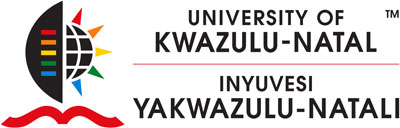 APPLICATION FOR UNIVERISTY OF KWAZULU NATAL SRC TRUST FUND CLOSING DATE – 26 February 2021Both Undergraduates and Post Graduates Students *SEE NOTES AND CRITERIA OVERLEAFSTUDENT INFORMATIONAttach certified copy of student ID documentFAMILY DETAILSAttach certified copies of ID documents If parent or guardian is married, divorce or deceased – attached certified copies of relevant documentsINCOME INFORMATIONAttach certified copies of pay slips or SASSA confirmation (must have ID details included) or proof of unemploymentThese should be recent and not older than 3 monthsDECLARATION BY STUDENTI ………………………………………………………………………………………………………. hereby confirm:I am / intend to registered as a full-time student at UKZN in 2021.That I have historical debt outside of my current sponsor/bursary or scholarship.I wish to apply for the SRC Trust Funding that will assist me with registration fees or historical debt.Only students whose gross family income is below R350 000,00 per annum not funded and provides proof of being needy. The lowest family income principal will be applied. Students who are funded and have historical debt due to be paid by the student and student provides proof of a family income below R350 000 per annum where the lowest family income will be prioritized. Only students with an average pass rate of at least 55% will be considered for possible assistance.  Should there be more students than the funds available selection will start from the highest performing student. Duration taken to complete the qualification will be considered should there be more students than the available funds. For research students the two requirements must also be met: i) Submission of progress report or supervisor motivation on progress and plans towards completion. ii) the duration to complete qualification will be considered should there be more students than the funds available. I understand that this application does not guarantee that I will receive funding. Only successful applicants will be responded to.  The application should be considered unsuccessful if no response is received by 04 March 2021.That the information provided on the first page is factually correct.Should I be found to have provided false information I will be subject to student disciplinary procedures and repay any funding awarded to me.Signed by student: …………………………………………………………………………………….Date		: …………………………………………………………………………………….NOTE – CLOSING DATE – Friday 26 February 2021 at 16h00.Completed application form by student to be submitted to the Financial Aid Advisor of their respect college by email as per tabulated below:_____________________________________________________________		For Student Funding Office/ Staff use only:Student NumberSurnameNamesQualificationCollegeCampusSA Identity NumberRELATIONSHIPSURNAMENAMESA IDENTITY NUMBER /Passport number SPOUSEFATHERMOTHERGUARDIANRELATIONSHIPMONTHLY AMOUNT BEFORE DEDUCTIONSANNUAL AMOUNTSELF (STUDENT)SPOUSEFATHERMOTHERGUARDIANTOTAL ANNUAL INCOME- - - - - - - - - - - - COLLEGECAMPUS NAME EMAIL ADDRESSCollege of Agriculture, Engineering Sciences Howard Ms. Linda Mdunge Mdungel@ukzn.ac.zaPMB Ms. Marcia Ntamote NtamoteM@ukzn.ac.zaWestville Mrs. Lindiwe Mdondolo kumalo@ukzn.ac.zaCollege of Health Science Howard and Medical School Mr. Bongumusa Gumbi Gumbib5@ukzn.ac.zaWestville Mr. Jay MaharajhMaharajhj1@ukzn.ac.zaCollege of Humanities AllMrs. Silondiwe MulaudziHlela@ukzn.ac.zaCollege of Law & Management StudiesAllMrs. Nosipho Mkhize MkhizeN5@ukzn.ac.zaACTIONNAMESURNAMEDATEReceived byChecked by